МИФ-2018. Пермь, 22 апреля 2018 года.Квалификационная игра. Физика-21.	Два резистора включили в сеть сначала последовательно, а потом параллельно. Во сколько раз изменилась потребляемая мощность, если сопротивление резисторов отличается в 2 раза?2.	При помощи собирающей линзы получено чёткое изображение предмета на экране. Расстояние от линзы до экрана втрое больше чем расстояние от линзы до предмета, а расстояние между предметом и его изображением – 1 м. Вычислите фокусное расстояние линзы.3.	Максимальный коэффициент трения покоя колёс мотороллера о дорогу 0.7, а масса вместе с водителем 150 кг. Может ли мотороллер двигаться с ускорением 7.5 м/с2 по горизонтальной дороге? Сопротивление воздуха не учитывать.4.	На дне сосуда имеется маленькое круглое отверстие диаметром 0.1 мм. Каков максимальный уровень воды в сосуде, при котором она ещё не вытекает через отверстие? Плотность воды - 1000 кг/м3, коэффициент поверхностного натяжения воды - 0.071 Н/м.5.*	Прямоугольная рамка, выполненная из однородной медной проволоки, способна без трения вращаться вокруг оси  (рис. 1). Её помещают в однородное магнитное поле с индукцией , направленной вертикально вверх. Какое напряжение необходимо приложить между точками  и , чтобы плоскость рамки составляла  с вертикалью? Плотность меди , удельное сопротивление меди , .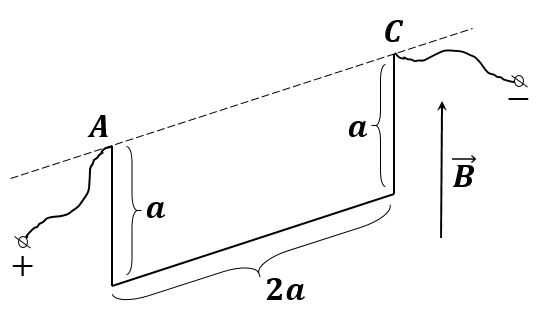 6.*	В теплоизолированном вертикальном цилиндре, с площадью поперечного сечения , находится идеальный одноатомный газ (рис. 2). Сверху газ удерживается поршнем массой , который способен скользить по цилиндру без трения. На поршень помещают груз массой . Во сколько раз изменится температура газа после того, как система придёт в равновесие? Атмосферное давление  кПа.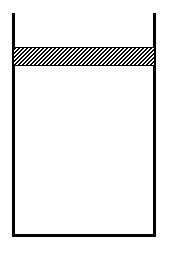 МИФ-2018. Пермь, 22 апреля 2018 года.Квалификационная игра. Физика-2Ответы и решения1.	Два резистора включили в сеть сначала последовательно, а потом параллельно. Во сколько раз изменилась потребляемая мощность, если сопротивление резисторов отличается в 2 раза?Ответ: 4.5.2.	При помощи собирающей линзы получено чёткое изображение предмета на экране. Расстояние от линзы до экрана втрое больше чем расстояние от линзы до предмета, а расстояние между предметом и его изображением – 1 м. Вычислите фокусное расстояние линзы.РешениеИзображение на экране действительное. Обозначим  м и применим формулу тонкой линзы: мОтвет: 19 см.3.	Максимальный коэффициент трения покоя колёс мотороллера о дорогу 0.7, а масса вместе с водителем 150 кг. Может ли мотороллер двигаться с ускорением 7.5 м/с2 по горизонтальной дороге? Сопротивление воздуха не учитывать.Ответ: нет, максимальное ускорение, с которым может двигаться мотороллер 7.0 м/с2.4.	На дне сосуда имеется маленькое круглое отверстие диаметром 0.1 мм. Каков максимальный уровень воды в сосуде, при котором она ещё не вытекает через отверстие? Плотность воды - 1000 кг/м3, коэффициент поверхностного натяжения воды - 0.071 Н/м.РешениеПоверхностная плёнка воды в отверстии образует выпуклый мениск диаметром  м, давление над которым уменьшится на величину:, (1)
где  – коэффициент поверхностного натяжения. В свою очередь, давление столба жидкости искомой высоты  над мениском:. (2)
Приравнивая (1) и (2) получаем уровень воды. мОтвет: 28 см.5.*	Прямоугольная рамка, выполненная из однородной медной проволоки, способна без трения вращаться вокруг оси  (рис. 3). Её помещают в однородное магнитное поле с индукцией , направленной вертикально вверх. Какое напряжение необходимо приложить между точками  и , чтобы плоскость рамки составляла  с вертикалью? Плотность меди , удельное сопротивление меди , .РешениеСо стороны магнитного поля на каждый отрезок рамки будет действовать сила Лоренца, однако изменять положение рамки относительно оси , будет лишь сила , действующая на горизонтальный отрезок. Обозначим силу тока в рамке как , тогда сила Лоренца:. (1)
Обозначим площадь поперечного сечения проволоки за , тогда масса отрезка проволоки длиной :, (2)
а электрическое сопротивление такого отрезка:. (3)
Рассмотрим рамку как рычаг второго рода (рис. 4). Для того, чтобы рамка находилась в равновесии должно выполнятся равенство моментов сил, вращающих её по и против часовой стрелки. Рамка состоит из двух вертикальных отрезков массы  и одного горизонтального отрезка массой . Таким образом, с учётом наклона плоскости рамки по углом  к вертикали, равенство моментов принимает вид:. 
После упрощения получаем:. (4)
Искомое напряжение обозначим . Согласно закону Ома:. (5)
Подставим (3) в (5), а полученное выражение в (1). Также подставим (2) в (4). В результате получим два выражения для силы Лоренца. 
Приравнивая правые части, окончательно получаем: ВОтвет: 0.18 В.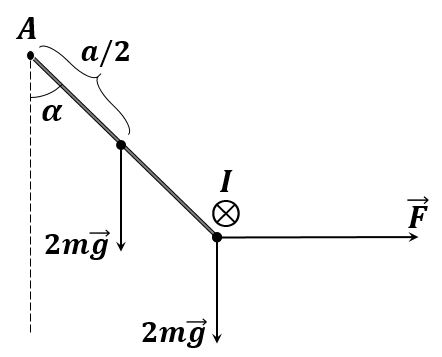 6.*	В теплоизолированном вертикальном цилиндре, с площадью поперечного сечения , находится идеальный одноатомный газ (рис. 5). Сверху газ удерживается поршнем массой , который способен скользить по цилиндру без трения. На поршень помещают груз массой . Во сколько раз изменится температура газа после того, как система придёт в равновесие? Атмосферное давление  кПа.РешениеПусть под поршнем изначально находилось  моль газа при температуре , а сам поршень находился на высоте  относительно дна цилиндра (рис. 6). Так как поршень в равновесии, то сила тяжести , действующая на поршень, а так же сила давления со стороны атмосферы  уравновешиваются силой давления газа .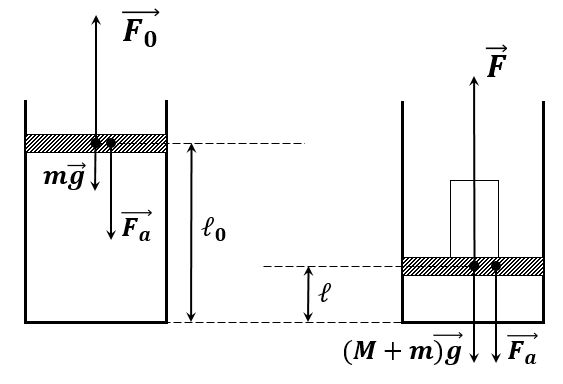  (1)
где  – начальное давление газа. Уравнение Менделеева-Клайперона принимает вид: (2)
где  – универсальная газовая постоянная. После того, как на поршень поставили груз, он опустился, сила тяжести совершила работу, а потенциальная энергия груза и поршня перешла во внутреннюю энергию газа. (3)
где:  – искомая температура газа,  - установившееся расстояние от поршня до дна цилиндра. Поршень вновь находится в равновесии. (4)
где  – давление газа под поршнем. Уравнение Менделеева-Клайперона принимает вид: (5)
Разделим (5) на (2). (6)
Подставим левые части (2) и (5) в (3), а давления выразим из (1) и (4). В итоге (3) приобретает вид:, 
откуда:. (7)
Разделим (4) на (1). (8)
Наконец, подставим (7) и (8) в (6). 
Произведём замену . 
Ответ: 1.04.